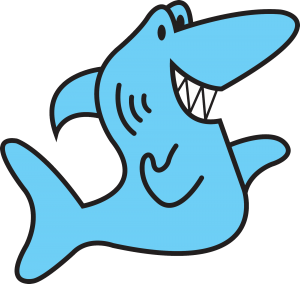 Backpack and pencil bag must be able to accommodate students’ supplies and will be carried back and forth between classes. You may already have some of these items from previous years that you may reuse. Thank you for helping your child during this important school year.Mask1½ inch white, 3-ring binderPackage of wide ruled notebook paper4 Composition notebooks2 PLASTIC two pocket folders #2 pencils-24Box of Crayons Colored pencilsPair of sharp-point scissorsPencil eraser topsGlue sticks 4-Pack of dry-erase markers - preferably different colorsPencil bag (NOT box please)Ear budsBoxes of tissuesHand SanitizerThank you for helping your child be prepared so that he/she can be an active learner. ALL SUPPLIES WILL BE UTILIZED.Wish List:Copy paperColorful 3x3 Post-it notes Extra glue sticksExtra dry erase markers        Ziploc bags, quart sized Disinfecting Wipes Hand Sanitizer, gallon sized from Sam’s Club or elsewhereThank you SO MUCH for your support, we can’t wait to work with your family this school year!! -The 5th Grade Team*All supplies will be for individual use. There will be NO sharing/community supply bins. Please label all your child’s supplies! ** Please know that if you are unable to bring any item, we will do what we can to supplement for your child. We do not want this to be a financial hardship.